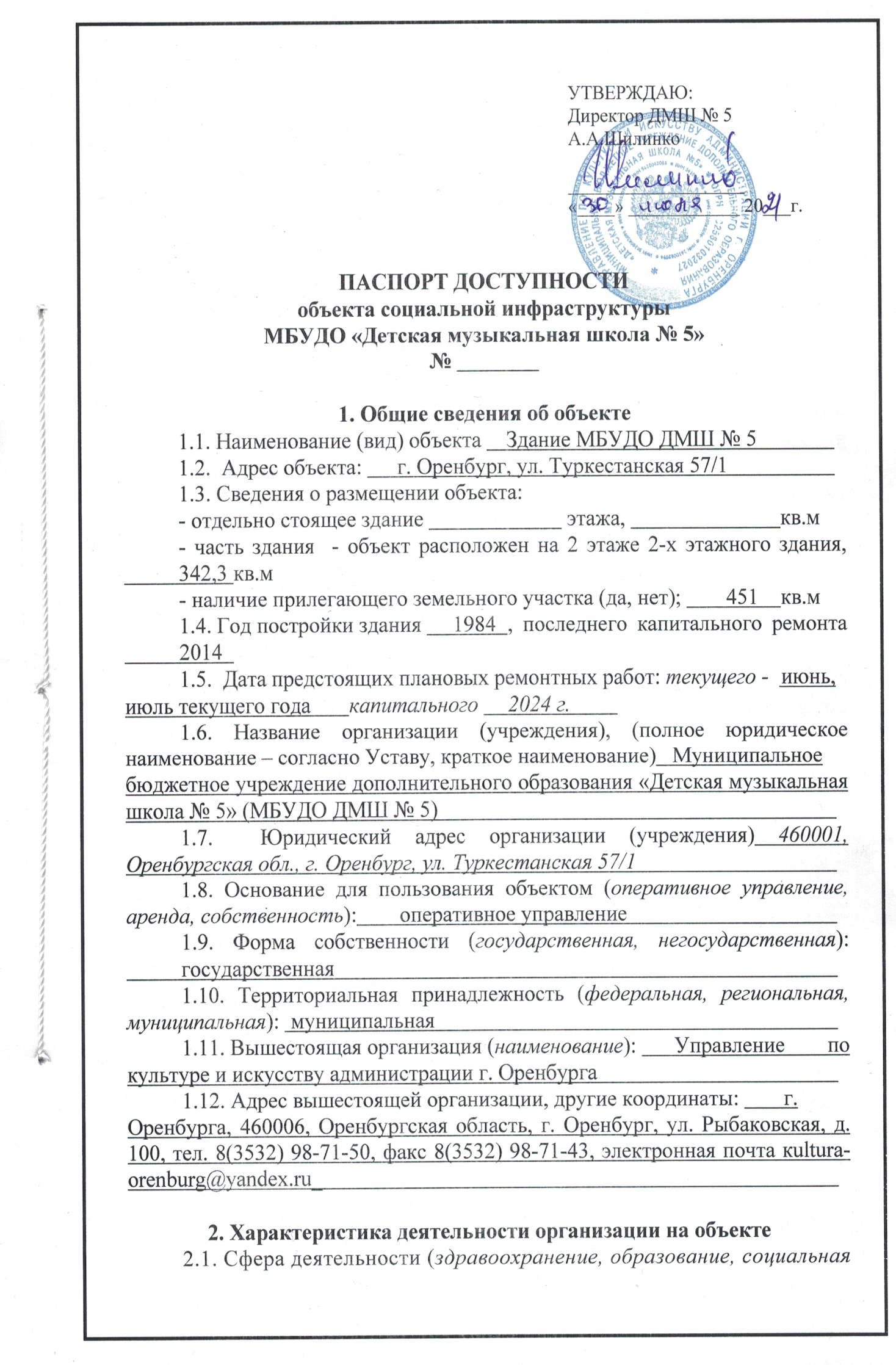 защита, физическая культура и спорт, культура, связь и информация, транспорт, жилой фонд, потребительский рынок и сфера услуг, другое):                   	образование										2.2.  Виды оказываемых услуг:	дополнительное образование детей и взрослых												2.3. Форма оказания услуг (на объекте, с длительным пребыванием, в т.ч. проживанием, на дому, дистанционно): 		на объекте и дистанционно									2.4. Категории обслуживаемого населения по возрасту (дети, взрослые трудоспособного возраста, пожилые; все возрастные категории):	все возрастные категории						2.5.  Категории обслуживаемых инвалидов (К, О, С, Г, У): СПлановая мощность: (посещаемость (количество обслуживаемых в день), вместимость, пропускная способность): 		129 человек в день          Участие в исполнении ИПРА инвалида, ребенка-инвалида (да, нет):		нет											3. Состояние доступности объекта3.1. Путь следования к объекту пассажирским транспортом (описать маршрут движения с использованием пассажирского транспорта) по улице Туркестанской тр. № 7, автобусы – №№ 30,31,59, маршрутное такси - № 14; по улице Чкалова – автобусы - №№ 21, 25,40, 45, 56, 61, 67, маршрутные такси - №№ 2, 35, 156, 158.					наличие адаптированного пассажирского транспорта к объекту: 	нет	3.2. Путь к объекту от ближайшей остановки пассажирского транспорта:3.2.1 расстояние до объекта от остановки транспорта: с ул. Туркестанской с ост. Парковская – 320м, с ул. Чкалова ост. Парковская – 410м.3.2.2 время движения (пешком): 4-5 мин3.2.3 наличие  выделенного от проезжей части пешеходного пути (да, нет): 		нет											3.2.4 Перекрестки (нерегулируемые; регулируемые, со звуковой сигнализацией, таймером; нет): 	нет							3.2.5 Информация на пути следования к объекту: (акустическая, тактильная, визуальная; нет): 	нет							3.2.6 Перепады высоты на пути: (есть, нет): 	нет				 3.3. Организация доступности объекта для МГН – форма обслуживания* - указывается один из вариантов: «А», «Б», «ДУ», «ВНД»3.4. Состояние доступности основных структурно-функциональных зон** Указывается: ДП-В - доступно полностью всем;  ДП-И (К, О, С, Г, У) – доступно полностью избирательно (указать категории инвалидов); ДЧ-В - доступно частично всем; ДЧ-И (К, О, С, Г, У) – доступно частично избирательно (указать категории инвалидов); ДУ - доступно условно, ВНД - недоступно3.5. ИТОГОВОЕ  ЗАКЛЮЧЕНИЕ о состоянии доступности ОСИ: 																																								Управленческое решениеРекомендации по адаптации основных структурно-функциональных зон объекта Планируемые мероприятия, проводимые при текущем ремонте в срок до 	сентября 2021	 года4.3. Планируемые мероприятия, проводимые при капитальном ремонте в срок до 	2025	 года4.4. Ожидаемый результат (по состоянию доступности) после выполнения работ по адаптации:								 4.5. Для принятия решения требуется, не требуется (нужное подчеркнуть):4.5.1. согласование с общественными организациями инвалидов 															;4.6. Информация размещена (обновлена) на Карте доступности субъекта Российской Федерации 																																															(наименование сайта, портала)5. Особые отметкиПаспорт сформирован на основании:1. Анкеты (информации об объекте) от «30» июля 2021 г.;2. Акта обследования объекта от «30 » июля 2021 г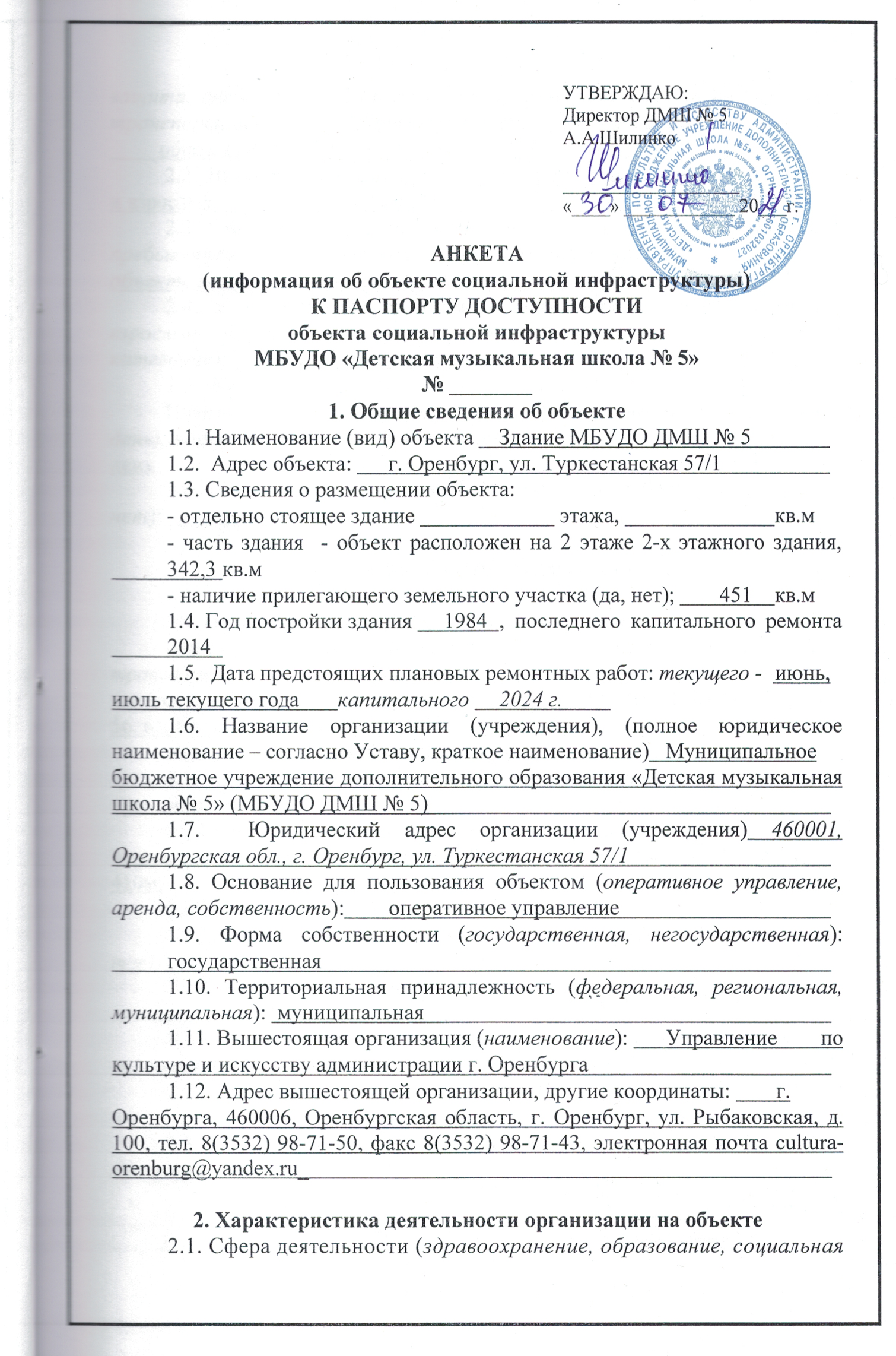 защита, физическая культура и спорт, культура, связь и информация, транспорт, жилой фонд, потребительский рынок и сфера услуг, другое):                   	образование										2.2.  Виды оказываемых услуг:	дополнительное образование детей и взрослых												2.3. Форма оказания услуг (на объекте, с длительным пребыванием, в т.ч. проживанием, на дому, дистанционно): 		на объекте и дистанционно									2.4. Категории обслуживаемого населения по возрасту (дети, взрослые трудоспособного возраста, пожилые; все возрастные категории):	все возрастные категории						2.5.  Категории обслуживаемых инвалидов (К, О, С, Г, У): СПлановая мощность: (посещаемость (количество обслуживаемых в день), вместимость, пропускная способность): 		129 человек в день          Участие в исполнении ИПРА инвалида, ребенка-инвалида (да, нет):		нет											3. Состояние доступности объекта3.1. Путь следования к объекту пассажирским транспортом (описать маршрут движения с использованием пассажирского транспорта) по улице Туркестанской тр. № 7, автобусы – №№ 30,31,59, маршрутное такси - № 14; по улице Чкалова – автобусы - №№ 21, 25,40, 45, 56, 61, 67, маршрутные такси - №№ 2, 35, 156, 158.					наличие адаптированного пассажирского транспорта к объекту: 	нет	3.2. Путь к объекту от ближайшей остановки пассажирского транспорта:3.2.1 расстояние до объекта от остановки транспорта: с ул. Туркестанской с ост. Парковская – 320м, с ул. Чкалова ост. Парковская – 410м.3.2.2 время движения (пешком): 4-5 мин3.2.3 наличие  выделенного от проезжей части пешеходного пути (да, нет): 		нет											3.2.4 Перекрестки (нерегулируемые; регулируемые, со звуковой сигнализацией, таймером; нет): 	нет							3.2.5 Информация на пути следования к объекту: (акустическая, тактильная, визуальная; нет): 	нет							3.2.6 Перепады высоты на пути: (есть, нет): 	нет				 3.3. Организация доступности объекта для МГН – форма обслуживания* - указывается один из вариантов: «А», «Б», «ДУ», «ВНД»3.4. Состояние доступности основных структурно-функциональных зон** Указывается: ДП-В - доступно полностью всем;  ДП-И (К, О, С, Г, У) – доступно полностью избирательно (указать категории инвалидов); ДЧ-В - доступно частично всем; ДЧ-И (К, О, С, Г, У) – доступно частично избирательно (указать категории инвалидов); ДУ - доступно условно, ВНД - недоступно3.5. ИТОГОВОЕ  ЗАКЛЮЧЕНИЕ о состоянии доступности ОСИ: 																																								Управленческое решениеРекомендации по адаптации основных структурно-функциональных зон объекта Планируемые мероприятия, проводимые при текущем ремонте в срок до 	сентября 2021	 года4.3. Планируемые мероприятия, проводимые при капитальном ремонте в срок до 	2025	 года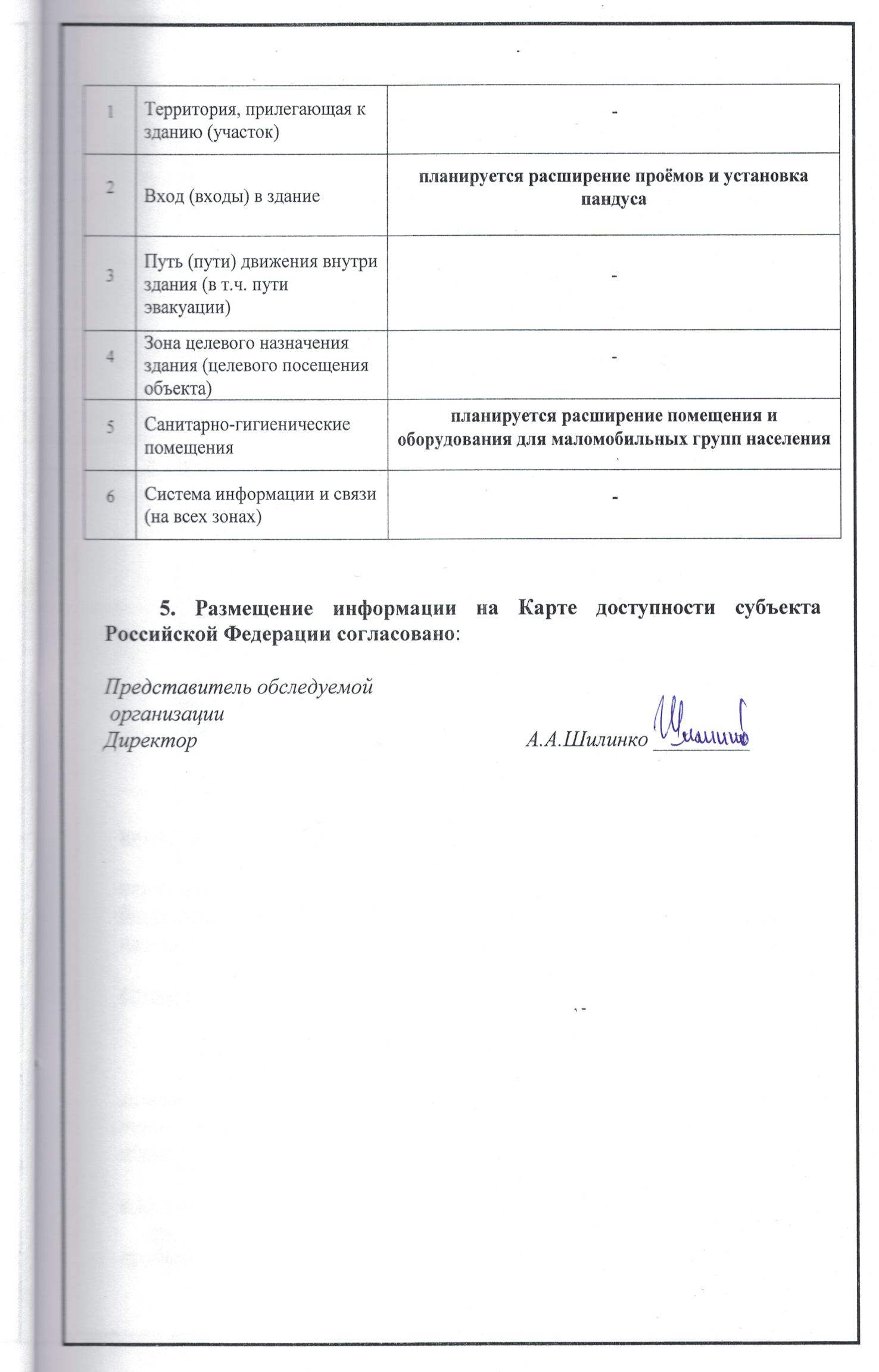 объекте, дистанционно								2.4. Категории обслуживаемого населения по возрасту (дети, взрослые трудоспособного возраста, пожилые; все возрастные категории):	все возрастные категории						2.5.  Категории обслуживаемых инвалидов (К, О, С, Г, У): 	С	Плановая мощность: (посещаемость (количество обслуживаемых в день), вместимость, пропускная способность): 		129 человек в день          								Участие в исполнении ИПРА инвалида, ребенка-инвалида (да, нет):		нет											3. Состояние доступности объекта3.1. Путь следования к объекту пассажирским транспортом (описать маршрут движения с использованием пассажирского транспорта) по улице Туркестанской тр. № 7, автобусы – №№ 30,31,59, маршрутное такси - № 14; по улице Чкалова – автобусы - №№ 21, 25,40, 45, 56, 61, 67, маршрутные такси - №№ 2, 35, 156, 158.					наличие адаптированного пассажирского транспорта к объекту: 	нет	3.2. Путь к объекту от ближайшей остановки пассажирского транспорта:3.2.1 расстояние до объекта от остановки транспорта: расстояние до объекта от остановки транспорта: с ул. Туркестанской с ост. Парковская – 320м, с ул. Чкалова ост. Парковская – 410м.3.2.2 время движения (пешком): 	4-5		мин3.2.3 наличие  выделенного от проезжей части пешеходного пути (да, нет): 		нет											3.2.4 Перекрестки (нерегулируемые; регулируемые, со звуковой сигнализацией, таймером; нет): 	нет							3.2.5 Информация на пути следования к объекту: (акустическая, тактильная, визуальная; нет): 	нет							3.2.6 Перепады высоты на пути: (есть, нет): 	нет				 3.3. Организация доступности объекта для МГН – форма обслуживания* - указывается один из вариантов: «А», «Б», «ДУ», «ВНД»3.4. Состояние доступности основных структурно-функциональных зон** Указывается: ДП-В - доступно полностью всем;  ДП-И (К, О, С, Г, У) – доступно полностью избирательно (указать категории инвалидов); ДЧ-В - доступно частично всем; ДЧ-И (К, О, С, Г, У) – доступно частично избирательно (указать категории инвалидов); ДУ - доступно условно, ВНД - недоступно3.5. ИТОГОВОЕ  ЗАКЛЮЧЕНИЕ о состоянии доступности ОСИ: 																																												Управленческое решениеРекомендации по адаптации основных структурно-функциональных зон объектаПланируемые мероприятия, проводимые при текущем ремонте в срок до 	сентября 2021	 годаПланируемые мероприятия, проводимые при капитальномремонте в срок до 	2025	 года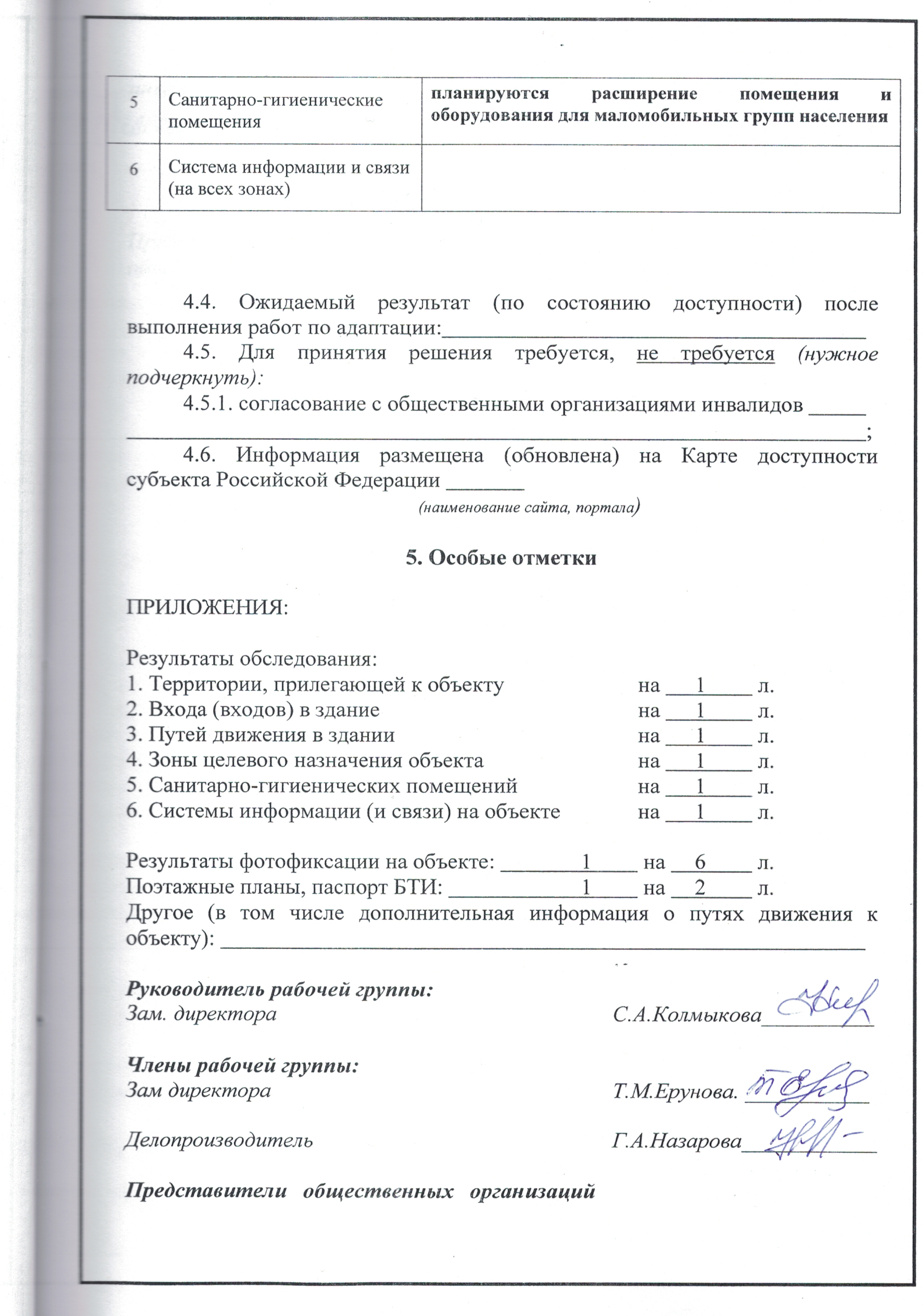 №п/пКатегория МГН(вид нарушения)Вариант организации доступности объекта(формы обслуживания)*1.Все категории  МГНДУв том числе:2передвигающиеся на креслах-колясках-3с нарушениями опорно-двигательного аппарата-4с нарушениями зренияБ5с нарушениями слухаДУ6с нарушениями умственного развитияДУ№п/пОсновные структурно-функциональные зоныСостояние доступности,в том числе для основных категорий МГН№п/пОсновные структурно-функциональные зоныСостояние доступности,в том числе для основных категорий МГН1Территория, прилегающая к зданию (участок)ДП-В2Вход (входы) в зданиеДП-И(С)3Путь (пути) движения внутри здания (в т.ч. пути эвакуации)ДП-И(С)4Зона целевого назначения здания (целевого посещения объекта)ДП-И(С)5Санитарно-гигиенические помещенияДП-И(С)6Система информации и связи (на всех зонах)ДП-И(С)№ п/пОсновные структурно-функциональные зоны объектаРекомендации по адаптации объекта (виды работ)1Территория, прилегающая к зданию (участок)2Вход (входы) в здание3Путь (пути) движения внутри здания (в т.ч. пути эвакуации)4Зона целевого назначения здания (целевого посещения объекта)5Санитарно-гигиенические помещения6Система информации и связи (на всех зонах)№п \пОсновные структурно-функциональные зоны объектаИндивидуальные решения1Территория, прилегающая к зданию (участок)-2Вход (входы) в здание-3Путь (пути) движения внутри здания (в т.ч. пути эвакуации)-4Зона целевого назначения здания (целевого посещения объекта)-5Санитарно-гигиенические помещения-6Система информации и связи (на всех зонах)-№п \пОсновные структурно-функциональные зоны объектаИндивидуальные решения1Территория, прилегающая к зданию (участок)-2Вход (входы) в зданиепланируется расширение проёмов и установка пандуса3Путь (пути) движения внутри здания (в т.ч. пути эвакуации)-4Зона целевого назначения здания (целевого посещения объекта)-5Санитарно-гигиенические помещенияпланируется расширение помещения и оборудования для маломобильных групп населения6Система информации и связи (на всех зонах)-№п/пКатегория МГН(вид нарушения)Вариант организации доступности объекта(формы обслуживания)*1.Все категории  МГНДУв том числе:2передвигающиеся на креслах-колясках-3с нарушениями опорно-двигательного аппарата-4с нарушениями зренияБ5с нарушениями слухаДУ6с нарушениями умственного развитияДУ№п/пОсновные структурно-функциональные зоныСостояние доступности,в том числе для основных категорий МГН№п/пОсновные структурно-функциональные зоныСостояние доступности,в том числе для основных категорий МГН1Территория, прилегающая к зданию (участок)ДП-В2Вход (входы) в зданиеДП-И(С)3Путь (пути) движения внутри здания (в т.ч. пути эвакуации)ДП-И(С)4Зона целевого назначения здания (целевого посещения объекта)ДП-И(С)5Санитарно-гигиенические помещенияДП-И(С)6Система информации и связи (на всех зонах)ДП-И(С)№ п/пОсновные структурно-функциональные зоны объектаРекомендации по адаптации объекта (виды работ)1Территория, прилегающая к зданию (участок)2Вход (входы) в здание3Путь (пути) движения внутри здания (в т.ч. пути эвакуации)4Зона целевого назначения здания (целевого посещения объекта)5Санитарно-гигиенические помещения6Система информации и связи (на всех зонах)№п \пОсновные структурно-функциональные зоны объектаИндивидуальные решения1Территория, прилегающая к зданию (участок)-2Вход (входы) в здание-3Путь (пути) движения внутри здания (в т.ч. пути эвакуации)-4Зона целевого назначения здания (целевого посещения объекта)-5Санитарно-гигиенические помещения-6Система информации и связи (на всех зонах)-№п \пОсновные структурно-функциональные зоны объектаИндивидуальные решения№п/пКатегория МГН(вид нарушения)Вариант организации доступности объекта(формы обслуживания)*1.Все категории  МГНв том числе:2передвигающиеся на креслах-колясках-3с нарушениями опорно-двигательного аппарата-4с нарушениями зренияБ5с нарушениями слухаДУ6с нарушениями умственного развитияДУ№п/пОсновные структурно-функциональные зоныСостояние доступности,в том числе для основных категорий МГН№п/пОсновные структурно-функциональные зоныСостояние доступности,в том числе для основных категорий МГН1Территория, прилегающая к зданию (участок)ДП-В2Вход (входы) в зданиеДП-И(С)3Путь (пути) движения внутри здания (в т.ч. пути эвакуации)ДП-И(С)4Зона целевого назначения здания (целевого посещения объекта)ДП-И(С)5Санитарно-гигиенические помещенияДП-И(С)6Система информации и связи (на всех зонах)ДП-И(С)№ п/пОсновные структурно-функциональные зоны объектаРекомендации по адаптации объекта (виды работ)1Территория, прилегающая к зданию (участок)2Вход (входы) в здание3Путь (пути) движения внутри здания (в т.ч. пути эвакуации)4Зона целевого назначения здания (целевого посещения объекта)5Санитарно-гигиенические помещения6Система информации и связи (на всех зонах)№п \пОсновные структурно-функциональные зоны объектаИндивидуальные решения1Территория, прилегающая к зданию (участок)_2Вход (входы) в здание_3Путь (пути) движения внутри здания (в т.ч. пути эвакуации)_4Зона целевого назначения здания (целевого посещения объекта)_5Санитарно-гигиенические помещения_6Система информации и связи (на всех зонах)_№п \пОсновные структурно-функциональные зоны объектаИндивидуальные решенияИндивидуальные решенияИндивидуальные решения1Территория, прилегающая к зданию (участок)2Вход (входы) в зданиепланируются расширение проёмов и установка пандусапланируются расширение проёмов и установка пандусапланируются расширение проёмов и установка пандуса3Путь (пути) движения внутри здания (в т.ч. пути эвакуации)4Зона целевого назначения здания (целевого посещения объекта)